Student Government Association 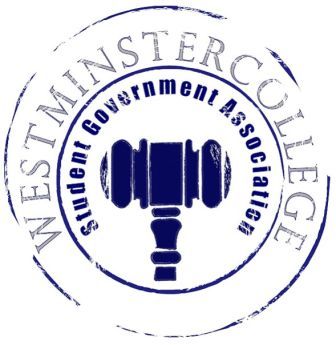 April 4th, 2018Meeting MinutesPrayer by Brandon Williams Roll Call and AnnouncementsAll senators are here and accounted for except Cheyenne ShiffletApproval of MinutesMotion to approve last week’s minutes by Theodora Constantine, seconded by Sam Sherlock.Executive Officers ReportPresident – Sarah ConnAssociate to the Board of Trustees InformationAn email was sent with further details about the applicationThe application is due this Friday to Student Affairs by 4:00pmVice President – Keely FlynnVolleyRock UpdatesBuffalo Wild Wings will be catering dinnerHomecoming UpdatesThere was a meeting about homecoming court confusion with Greek Organization LeadersNext week in the TUB the Sophomores who haven’t voted will be able to vote Secretary – Sam Stewart30 Senators in attendanceSGA Online Scavenger HuntEmail will be sent out after the minutes go out that will ask students to find specific informationThe first person to provide the correct response to each question will receive a reward!Congratulations to Cassidy Nielsen the Senator of the Month for MarchTreasurer – Matt McDonaldMarch MO Statement: -$447.29Open ForumCommittee MeetingsFinance – Kyle KovachAudits and Allocations UpdatesFinance Committee will be TUB sitting this Sunday, April 8th and Sunday, April 15th at lunch and dinner for audits of student organizationsAcademics – David PefferCommitteesStudent Experience CouncilStudent Commuter Club was approvedDeactivated student organization SGA funding was given back to SGA and funds raised by those organizations through fundraising will be distributed to the existing student organizations	Diversity – Celine HildackDiversity DodgeballApril 13th in the Fieldhouse	Special Events – Patricia LoughneySGA Baseball Game Next week there will be a poll on my.westminster.edu to gauge whether students would like to go to a Pirates game or Indians gameService – Mackenzie BasallaEaster Egg HuntThanks to everyone who participated Clothing SwapDonate unwanted old clothes and swap them out for something newThis will be an event at the end of the semester where students can donate unwanted clothes and find something new in the processMore details forthcoming	Student Concerns – Dom BostonBy-law revisions upcomingCommittee Chairs discussed their positions and committee with their committee Some updates and modifications to the by-laws were suggestedStudent ConcernsDorm room concernsPotentially bringing back the reusable To-Go boxes in DuffPublic Relations – Kendall GrahamPromotion for VolleyRock has begunOld BusinessNew BusinessMotion by Brandon Williams to nominate Senators for the Associate to the Board of Trustees Selection Committee, seconded by Tyler SnodgrassBrandon Williams and Sam Sherlock were nominated to fill the positionsMotion by Zach Walters to discuss potential Senate size reduction, seconded by Jackson GastmeyerThe senate could be reduced to encourage more responsible participation from Senators and create a more interactive and inclusive atmosphere in the Senate The proposed number is about 6 to 8 per class which is subject to changeSenators proposed reducing the number of Senators for classes who participate less and maybe restructuring Senator seats to be proportional with the number of applicationsThis discussion will be continued next weekOpen Floor The Accidental Death of an Anarchist will be presented April 5th-7th at 7:30 p.m. and Sunday, April 8th at 2:30 p.m. in Beeghly Theatre and will be free-of-charge for students The Marriage of Figaro will be presented Saturday, April 7th at 7:30 p.m. in Orr Auditorium and will be free-of-charge for students Phi Mu will be hosting a Chipotle fundraiser Monday, April 9th between 5:00 and 9:00 p.m.Phi Mu will be hosting Battle of the Greeks Tuesday, April 10th in Berlin LoungeTickets are $3 from a sister and $5 at the doorSigma Kappa will be hosting their annual Miss Titan Competition on Thursday April 12th in Orr Auditorium from 8:00 to 12:00 p.m.Tickets are $3 from a sister and $5 at the doorAdjournmentMotion to adjourn by Tyler Snodgrass, seconded by Brandon Williams